13.08.2020 среди учащихся 1-2 классов на базе ГУО «Средняя школа №1 г. Ветки им. А. А. Громыко» в период работы оздоровительного лагеря с дневным пребыванием «Колосок» проведена информационная встреча с фельдшером-валеологом Ветковского районного ЦГЭ на тему: «Здоровье и окружающая среда: вода-простая и волшебная». В ходе встречи были организованы инфо-занятие с совместным проведением с участниками опытов, викторина и демонстрация и  просмотр видеоролика «Круговорот воды в природе». Приняло участие 15 человек. 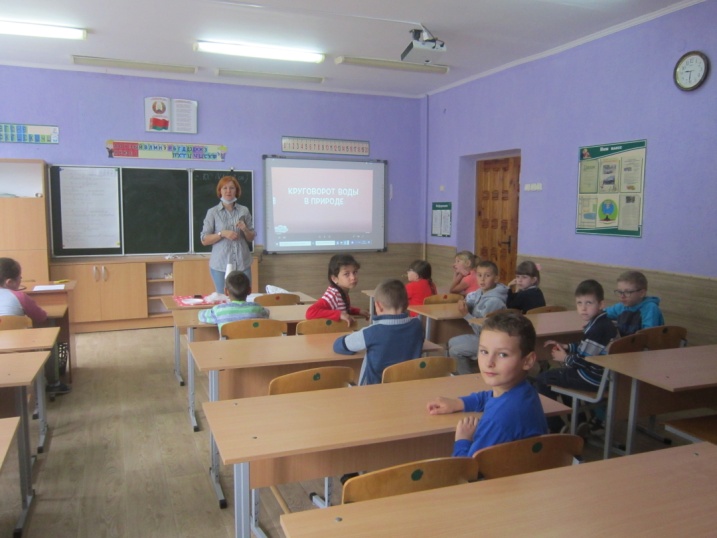 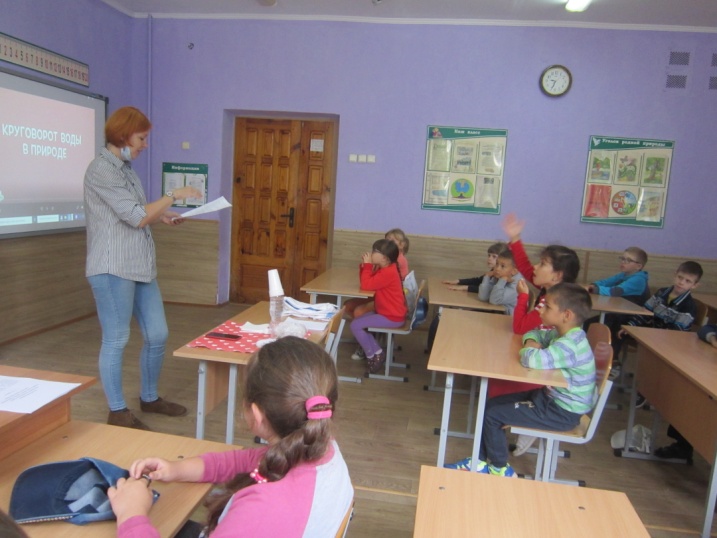 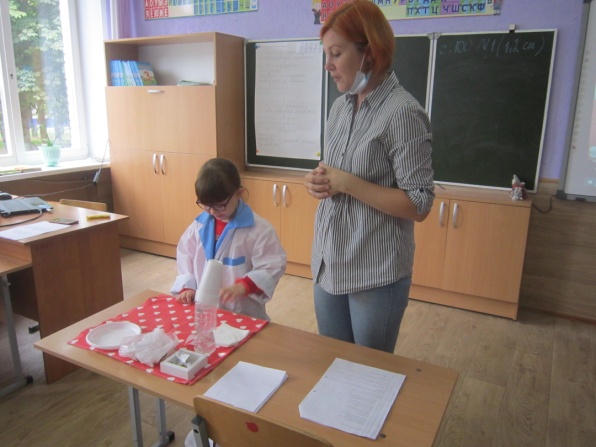 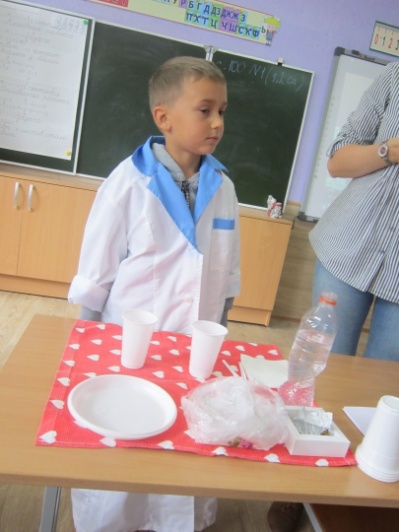 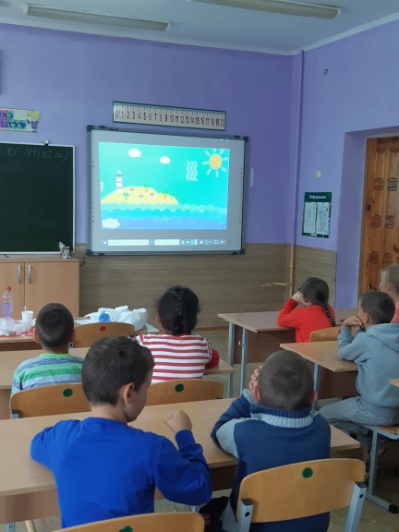 